Robert Franz übernimmt Position des Geschäftsführers bei SVS-Vistek Bestehende Zusammenarbeit der TKH Vision Unternehmen Allied Vision und SVS-Vistek wird verstärkt
Stadtroda, 2.01.2023 – Robert Franz, CEO bei Allied Vision, übernimmt ebenfalls als CEO die Führungsrolle beim innovativen Kamerahersteller SVS-Vistek GmbH. Dessen Gründer und CEO Walter Denk hat sich zum Jahresende 2023 in den wohlverdienten Ruhestand verabschiedet. Robert Franz, der bereits die Rolle des CEO für die deutschen 2D-Vision-Unternehmen innerhalb der TKH Group innehat, wird die bestehende Zusammenarbeit der deutschen TKH Vision-Unternehmen, zu denen die branchenführenden Firmen Allied Vision, Chromasens, Euresys, NET und SVS-Vistek gehören, zum maximalen Kundennutzen weiter optimieren.„Walter Denk hat großen Anteil an der positiven Entwicklung von SVS-Vistek in den vergangenen Jahren“, betont Robert Franz. „Ihm gebührt daher unser aufrichtiger Dank für seine herausragenden Leistungen und die beeindruckende Marktposition, die SVS-Vistek heute einnimmt. Auf dieser Basis können wir mit Zuversicht weitere Wachstumsschritte planen. Besonders freut uns, dass Walter Denk dem Unternehmen auch in Zukunft in beratender Funktion verbunden bleiben wird.“Das Beste aus beiden Unternehmen vereinen
Mit der Bündelung der Verantwortlichkeiten für SVS-Vistek und die anderen deutschen 2D-Vision-Unternehmen der TKH Group unter der Leitung von Robert Franz soll die Zusammenarbeit der Firmen weiter zum Nutzen der Kunden ausgebaut werden. Als führende Machine Vision Unternehmen innerhalb der TKH Group kooperieren sie bereits in verschiedenen Bereichen unter dem gemeinsamen Dach der TKH Vision. So wurden beispielsweise die Vertriebsaktivitäten unter der Leitung von Björn Krasemann (CSO) und die Aktivitäten des Marketings unter der Leitung von Johannes Zurin (Director Business Development & Marketing) für Allied Vision und SVS-Vistek zusammengeführt. Auch im Bereich Operations sollen Synergiepotenziale genutzt werden: Aufgrund des Ruhestands des bisherigen COO von SVS-Vistek, Gerd Völpel, ist nun der COO von Allied Vision, Andre Kruse, in dieser Funktion für beide Unternehmen zuständig. „Wesentliches Ziel all dieser Maßnahmen ist es, die Präsenz beider Unternehmen bei Kunden und im Markt zu stärken und durch eine kontinuierliche Leistungssteigerung im Sinne unserer Kunden noch erfolgreicher zu agieren“, erklärt Robert Franz. „Durch die vertiefte Zusammenarbeit von SVS-Vistek und Allied Vision wollen wir das Beste aus beiden Unternehmen nutzen, gemeinsam weiter wachsen und so die vorhandenen Potenziale beider Organisationen noch besser als bisher ausschöpfen.“Profil von Allied Vision
Seit mehr als 30 Jahren unterstützt Allied Vision Menschen dabei, durch Fokussierung auf das Wesentliche, ihre Ziele zu erreichen. Mit einem tiefen Verständnis für die Bedürfnisse seiner Kunden findet Allied Vision individuelle Lösungen für jede Applikation. So wurde Allied Vision zu einem der weltweit führenden Kamerahersteller für den Machine Vision Markt. Die Produktpalette umfasst 2D-, 3D- und SWIR-Kameratechnologie, die Bilderfassungslösungen für die Fabrikautomation, die Logistik, die medizinische Bildverarbeitung und viele weitere Anwendungen der digitalen Bildverarbeitung ermöglichen. Das Unternehmen hat neun Standorte in Deutschland, Kanada, den USA, Singapur und China und wird von einem Netzwerk von Vertriebspartnern in über 30 Ländern vertreten. 
Allied Vision ist eine TKH Technology Company und Teil der TKH Gruppe.www.alliedvision.com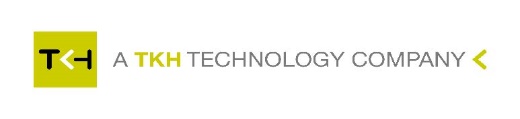 Weitere Informationen:SVS-Vistek GmbHFerdinand-Porsche-Str. 382205 GilchingTel.: +49 8105 3987-60Fax: +49 8105 3987-699info@svs-vistek.comwww.svs-vistek.comAllied VisionKontakt (Firmenzentrale):
Allied Vision Technologies GmbH, Taschenweg 2a, 07646 Stadtroda, Germany
T// +49 36428/677-0, E// info@alliedvision.com
Ansprechpartner für die Medien:
Nathalie Többen
Allied Vision Technologies GmbH, Klaus-Groth-Str. 1, 22926 Ahrensburg, Germany
T// +49 4102/6688-194, E// nathalie.toebben@alliedvision.comPressemitteilung2.01.2024